ТМК ДОУ «Хатангский детский сад комбинированного вида «Снежинка»Сценарий праздника ко Дню Смеха «Сюрпризы от клоуна Кеши»Воспитатель:Калинина К.В.Цель: создать позитивный настрой на весь день пребывания в детском саду.
Задачи:
1. Сплотить детский коллектив.
2. Развивать чувство юмора у детей.
3. Способствовать детской активности.
Дети под песню «Хорошее настроение» заходят в музыкальный зал, садятся на стульчики. (исп. «Волшебники двора»)
Ведущий встречает детей словами:
“Всем, всем, всем!
Приветствуем Вас!
В добрый час!
Добро пожаловать! Входите!
Всё тут готово для потех!
Танцуйте, пойте, веселитесь
И пусть, царит повсюду смех”.
Сегодня вы пришли на праздник Смеха. 
В народе говорят: “Первое апреля—никому не верю!”
Потому что: 1 апреля—это юмор, 
1 апреля—это шутка, 
1 апреля—это смех и улыбки на ваших лицах! Кто расскажет первую «хохотушку-небылушку»? Группа детей рассказывает шуточные стихотворения из устного народного творчества (Потешки, перевёртыши, небылицы).1.Чики чики чикалочки,
Едет гусь на палочке,
Удочка на дудочке,
Курочка на чурочке,
Зайчик на тачке,
Мальчик на собачке.2.Чики чики чикалочки
Едет Ваня на палочке,
А Дуня на тележке,
Щелкает орешки.3. Чепуха, чепуха –Это просто враки!Косят сено на печиМолотками раки!4. Муравей нашел медведя,Сладко спящего в лесу.«Как же я такую ношуВ муравейник отнесу? »5. Бегемот, закройте рот!Вы пугаете народ!6.- Честно вам признаюсь:Я вам улыбаюсь!7. Таракан дрова рубил, 
Себе голову срубил. 
Комар воду возил, 
В грязи ноги увязил. 
Его мухи выдирали, 
Животы все надорвали.Под музыку циркового марша появляется Клоун, со связкой шаров на палке и с чемоданом, в котором лежат карточки, обозначающие игровую и концертную деятельность детей, конфета, свисток.Клоун: Здравствуйте, детишки, девчонки и мальчишки!К вам спешил я, торопился, чуть я в лужу  не свалился.На берёзку налетел, носом 2 куста задел,А потом 5 раз упал, наконец, я к вам попал!А зовут меня Кеша! Клоун обращается к ведущей. Клоун: А Вас как зовут, милая дама? Ведущая: А меня Меша. Клоун: Разве есть такое имя? Ведущая: Вот ты и попался! Сегодня же 1 апреля! Клоун: Ой, точно! Вот тебе подарок. (передает ведущей связку шаров)  Итак, мы с вами познакомились, а теперь пора и  познакомиться с детьми, и поможет нам игра. Вспомните, пожалуйста, кого как зовут, и когда я первый раз скажу: «Раз-два-три, своё имя назови!» - все девчонки громко, дружно должны прокричать свое имя. А потом вновь я скажу: «Раз-два-три, своё имя назови!» - свои имена так же дружно должны прокричать мальчишки. Приготовились!Ведущий: А зачем ты к нам пришел, Кеша?Кеша: Да вот решил подарить вам к празднику чемоданчик с сюрпризами.Ведущая: А что там? Кеша: А сейчас посмотрим. Открываем…Сюрприз 1! (Достаёт из чемодана свисток, предлагает детям поздороваться, как здороваются в его цирке, а именно: на каждый звук свистка, дети кланяются).Кеша: Ну, девчушки-хохотушки, мальчишки-топтышки, поздороваемся, как у нас в цирке здороваются? Я буду свистеть, а вы кланяться! (здороваются).Кеша: Сюрприз 2! (Достаёт из чемодана конфету). Угадайте: какая она? (дети угадывают)Кеша: А хотите фокус покажу? (Съедает конфету).Ведущая: Такие фокусы мы и сами можем показать.Кеша: Вот и хорошо, значит, оставляю вам чемодан, а вы сами разберётесь. А я подкрепился и в путь дорогу снарядился.(Собирается уходить).Ведущая: Милый Кеша! Сегодня такой праздник, День смеха. Мы очень просим тебя остаться и разделить с нами радость праздника.Кеша: С удовольствием!Ведущая: Интересно, а что же ещё есть в твоём чудесном чемодане?Кеша: Сюрприз третий! (Достает из чемодана карточку с изображением повара, читает текст, написанный на обратной стороне)Если ты остался дома без родителей один,Предложить тебе могу я интересную игруПод названьем «Смелый повар» или «Храбрый кулинар».Суть игры в приготовлении всевозможных вкусных блюд.Предлагаю для начала вот такой простой рецепт:Нужно в папины ботинки вылить мамины духи,А потом ботинки эти смазать кремом для бритья,И, полив их рыбьим жиром с черной тушью пополам,Бросить в суп, который мама приготовила с утра.И варить с закрытой крышкой ровно семьдесят минут.Что получится, узнаешь, когда взрослые придут!Ведущий: Эти стихи совсем не про нас! А ловких поварят мы встретим сейчас!Командная эстафета для детей «Овощной суп».Каждые 2 члена команды со связанными противоположными ногами по сигналу ведущего бегом переносят по 1 овощу в кастрюлю на расстояние 3м. Побеждает команда, перенесшая овощи первой. Кеша: Сюрприз четвертый! (Достаёт из чемодана карточку с изображением пылесоса, читает текст, написанный на обратной стороне карточки).Чтоб пыль не попадала в нос,Включаем весело пылесос!Проводится игра «Пылесос» Звучит «Вальс-шутка» Д. Кабалевского. Дети под музыку, свободно двигаясь по залу, изображают пылинки. С окончанием музыки прекращают движение, присаживаясь на корточки. Клоун с игрушечным пылесосом собирает «пылинки», дотрагиваясь до каждого ребёнка. Дети по очереди «паравозиком», выстраиваются за Клоуном и двигаются друг за другом. После игры присаживаются на свои места.Клоун: Сюрприз пятый.Есть у меня игра для вас,
Вам прочту стихи сейчас.
Я начну, а вы помогайте,
Хором дружно отвечайте: «И я тоже»!
Игра «И я тоже»
- Утром я проснулся рано… - И я тоже!- Помяукал для начала…- И я тоже!
- А потом пошёл гулять…- И я тоже!
- Из рогатки пострелять…- И я тоже!
- Делал во дворе зарядку…- И я тоже!
- Зубы чистил для порядка…- И я тоже!
- Хвост пригладил для красы…- И я тоже!
- Расчесал свои усы…- И я тоже!
- Наловил мышей и крыс…- И я тоже!
- Лёг на печь и ногти грыз…- И я тоже!
- Поливал в саду цветы…- И я тоже!
- Молодец я, ну а ты?..
- И я тоже!Кеша: Ох, устал я на месте стоять, так и хочется потанцевать! (клоун приглашает детей на танец «Маленьких утят»).Кеша: Сюрприз шестой! (Достаёт следующую карточку, с изображением электроприборов: лампочка, плита и чайник, мясорубка, стиральная машина. Читает текст, написанный на обратной стороне карточки).Покажите всем, не баяна переборы,А весёлые электроприборы!Дети показывают пантомимические этюды «Электроприборы». «Лампочки». Дети стоят с опущенной головой и закрытыми глазами. На музыкальный аккорд резко поднимают руки вверх, поднимают голову и открывают глаза.«Плита и чайник». Ребёнок - «плита» сидит на стульчике и изображает движением пальцев огонь. Ребёнок «Чайник», под русскую народную песню «Ах, вы, сени», двигается к нему приставным шагом, при этом одна рука изображает носик чайника, другая крышку. «Чайник» доходит до плиты, с ускорением темпа музыки «чайник» начинает «закипать», свистит.«Мясорубка». Ребёнок стоит, широко расставив ноги, выполняя вращательные движения одной рукой. Звучит русская народная мелодия «Из-под дуба, из-под вяза». Второй ребёнок сидящий за «мясорубкой», извиваясь, продвигается между ног стоящего изображая фарш.«Стиральная машинка». Под русскую народную мелодию «Коробочка» ребёнок, сидя на стульчике, согнутыми в локтях руками, выполняет вращательные движения.Кеша: Сюрприз седьмой! (Достаёт из чемодана микрофон и говорит: А сейчас пришла пора, нам исполнить песенку). Исполняется песня «Улыбка» м/ф «Крошка Енот». Слова М. Пляцковского, музыка В. Шаинского.Кеша: Сюрприз восьмой! (Достаёт следующую карточку с изображением лица клоуна).Праздник весёлый продолжается,А почему же клоуны не улыбаются?Проводится игра «Нарисуй клоуну улыбку»На двух мольбертах расположены 2 изображения лиц клоунов, (без глаз, бровей, носика, губ и щек). Дети стоят в двух командах по 6 человек. Под весёлую музыку по очереди подбегают к мольбертам, берут маркер и рисуют на лицах клоунов.Кеша: Сюрприз девятый! (Достаёт из чемодана карточку с изображением одежды) Чтобы всё нужное обуть, надеть,Чаще надо на маму и папу смотреть.Проводится игра «Кто быстрей оденется»Под весёлую музыку мальчик одевает элементы женской одежды, а девочка – мужской. Победит тот, кто быстрей оденется. По окончании игры дети танцуют.Ведущая: Наш праздник шутки и смеха подходит к завершению.И я предлагаю вам всем вместе потанцевать. ПустьОтличное настроение будет с вами всегда. Не забывайтес утра улыбнуться друг другу! Мы с вами отличноповеселились.Кеша: Ну, а теперь танцуют все! ( Клоун танцует с детьми и раздает им воздушные шарики)Кеша: Мне очень не хочется расставаться с такими весёлыми и умными детьми, но, к сожалению, мне пора обратно в цирк. Спасибо вам ребята за праздник. Вы такие веселые, сообразительные, внимательные. Мне очень у вас понравилось. Через год я обязательно к вам приду на праздник смеха и веселья! До свидания мои дорогие друзья, до скорой встречи!Праздник заканчивается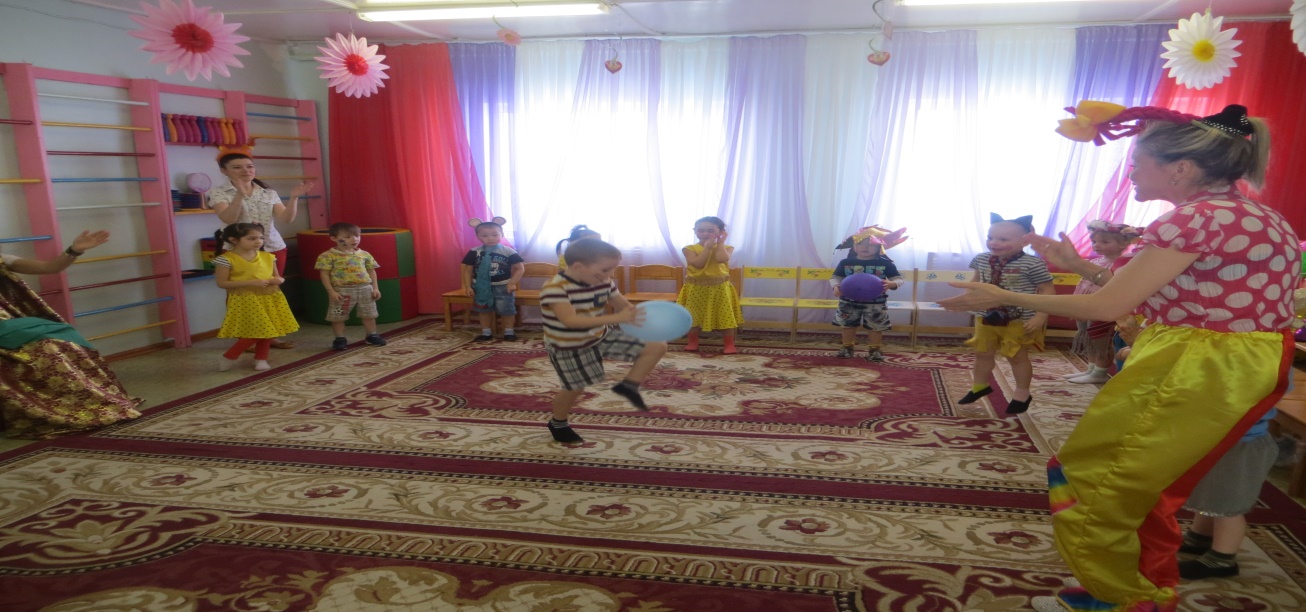 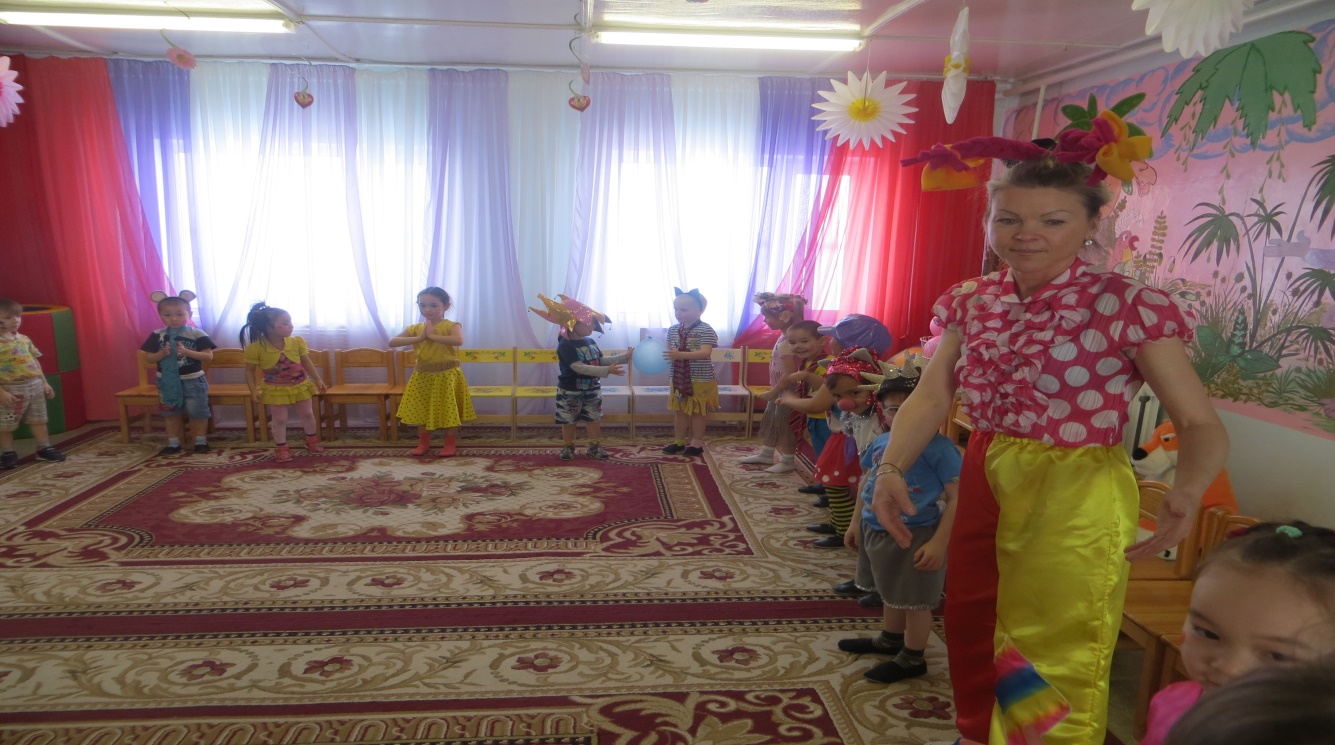 